蕉岭县市场监督管理局政府信息公开申请流程图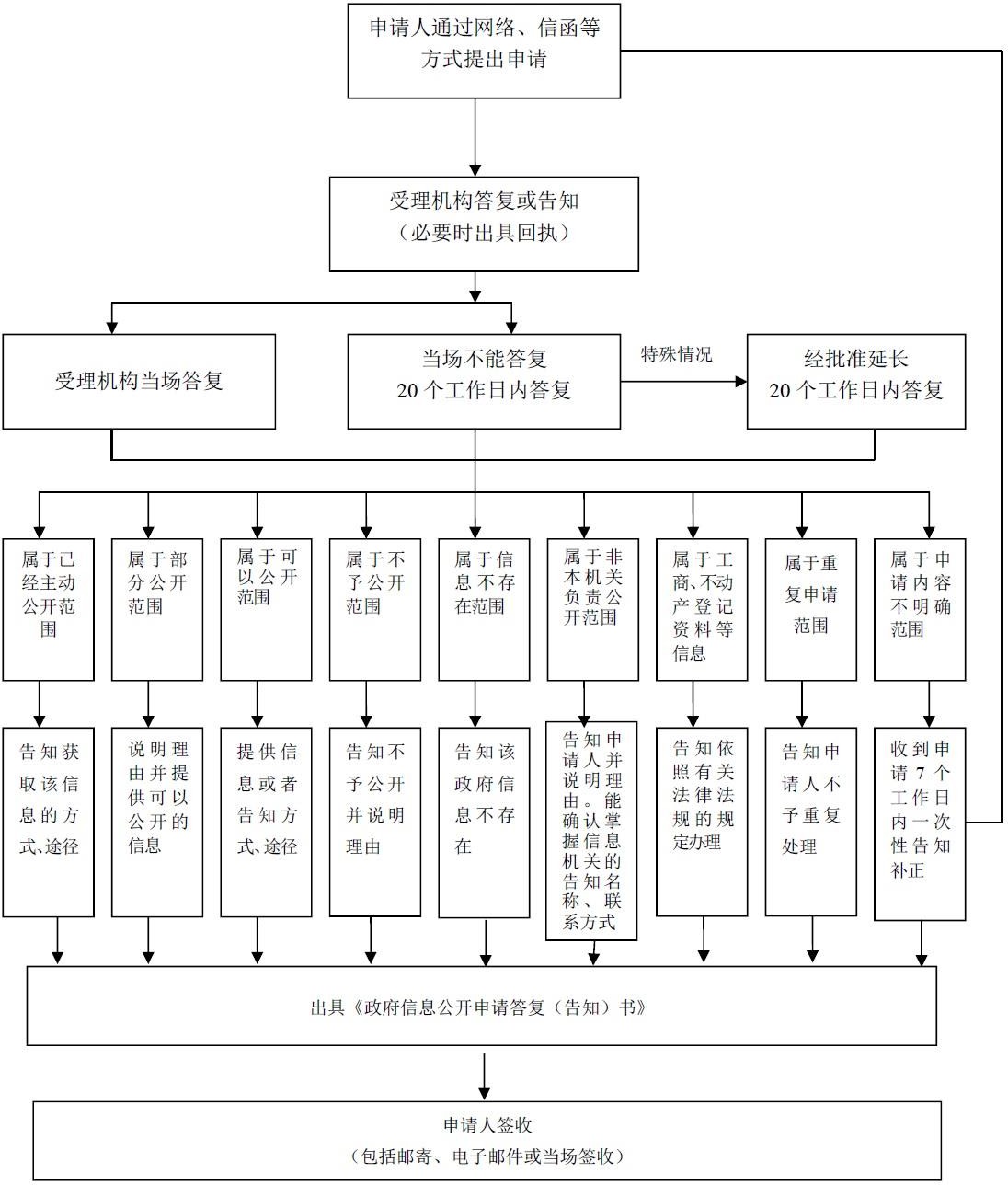 